Δισκογραφία Λάκη Χαλκιά 
Δισκογραφία  45 Στροφές 1963 - "ΠΑΡΑΠΟΝΙΑΡΙΚΟ" - Columbia (45 Στροφές) (Μουσική: Θεόδωρου Δερβενιώτη - Στίχοι: Κώστα Βίρβου)1963 - "Μ' ΕΚΑΨΕΣ Μ' ΕΚΑΨΕΣ" - Columbia (45 Στροφές) (Μουσική: Θεόδωρου Δερβενιώτη - Στίχοι: Κώστα Βίρβου1963 –  ¨ΟΠΟΥ ΓΗΣ ΚΑΙ ΠΑΤΡΙΣ¨ - Columbia (45 Στροφές) – (Μουσική: Θεοδ. Δερβενιώτη – Στίχοι Κώστα Βίρβου1963 - "ΑΓΑΠΩ ΑΓΑΠΩ" - Nina (45 Στροφές) Μουσική - Στίχοι: Λάκη Χαλκιά1963 - "ΜΗ ΡΩΤΑΣ ΜΗ ΡΩΤΑΣ" - Nina (45 Στροφές) Mουσική: Λάκη Χαλκιά - Στίχοι: Λάκη Τσόλη1963-4 - "Τ' AIDONIA" - A.H. RECORDS N.Y. ( L.P)1964 - "ΟΠΩΣ ΠΛΗΡΩΝΕΙΣ ΘΑ ΠΛΗΡΩΘΕΙΣ" - Music Box (45 Στροφές) (Μουσική - Στίχοι (Θεόδωρου Πολυκανδριώτη)1964 - "ΝΤΟΛΤΣΕ ΒΙΤΑ" - Music Box (45 Στροφές) (Μουσική: Θεόδωρου Δερβενιώτη - Στίχοι: Κώστα Βίρβου)1964 - "ΔΕΚΑ ΣΥΜΒΟΥΛΕΣ" - Music Box  (45 Στροφές) (Μουσική: Θεόδωρου Δερβενιώτη - Στίχοι: Κώστα Βίρβου)1964 - "ΝΥΧΤΩΣΕ" - Nina -64 (45 Στροφές) Μουσική - Στίχοι: Λάκη Χαλκιά - Χρ. Χαλκιά1964- "Τ' AIDONIA" - A.H. RECORDS N.Y. ( L.P  - 02)1964 – “ ΕΡΩΤΑ ΠΑΝΑΘΕΜΑ ΣΕ” PHONO RECOR (45 Στροφές) Μουσική- Στίχοι: Τάσος Χαλκιάς1964 – “ΠΑΙΞΤΕ ΚΛΑΡΙΝΑ ΚΑΙ ΝΤΑΟΥΛΙΑ " PHONO RECOR (45 Στροφές) Μουσική – Στίχοι: Τάσος Χαλκιάς1964 – “ΣΤΟ ΜΠΙΖΤΟΥΝΙ ΒΡΑΖΟΥΝ ΡΥΖΙ” PHONO RECOR (45 Στροφές) Μουσική – Στίχοι: Τάσος Χαλκιάς1964 – “ΒΡΕ ΣΙΓΑΝΟΠΑΠΑΔΙΑ” SPECIAL MUSIC (45Στροφές) Μουσική: Λάκη Χαλκιά- Στίχοι: Α. Κυριακούλη1964 - “ΟΡΚΟ ΔΙΝΩ ΣΤΗ ΖΩΗ” SPECIAL MUSIC (45 Στροφές) Μουσική: Λάκη Χαλκιά – Στίχοι: Α Κυριακούλη

 1965 – “ΑΡΓΑ ΛΕΒΕΝΤΗ ΤΟ ΧΟΡΟ”  NINA (45 Στροφές) Μουσική Στίχοι – Τάσος Χαλκιάς1965 – “ΓΙ’ ΑΥΤΑ ΤΑ ΕΡΗΜΑ ΛΕΦΤΑ “ Spesial Music (45 στροφές) Μουσική – Στίχοι: Τάσος Χαλκιάς1965 – “ ΑΝΘΡΩΠΕ ΓΛΕΝΤΑ ΝΑ ΧΑΡΕΙΣ” ΝΙΝΑ (45 Στροφές) Μουσική – Στίχοι: Τάσος Χαλκιάς1965 – “ΣΑΝ ΧΑΜΟΓΕΛΑΣ ΚΟΥΚΛΙ ΜΟΥ” ΝΙΝΑ (45 Στροφές) Μουσική – Στίχοι; Τάσος Χαλκιάς1965 -  “ΠΑΡΤΕ ΠΑΙΔΙΑ ΜΟΥ ΤΗΝ ΕΥΧΗ” SPECIAL MUSIC (45 Στροφές) Μουσική: Λάκη Χαλκιά-Στίχοι:Σ. Παπά1965 - ¨ΕΧΕΙΣ ΤΗΣ ΑΥΓΗΣ ΤΗ ΧΑΡΗ¨ SPECIAL MUSIC (45 Στροφές) Μουσική: Λάκη Χαλκιά – Στίχοι: Σ. Αποστόλου1965-66 - "ΣΗΜΕΡΑ ΑΝΟΙΞΑΜΕ ΤΑΒΕΡΝΑ" - Lura (45 Στροφές) Μουσική - Στίχοι : Γιάννη Παπαϊωάννου1971-72 – “ΧΑΛΑΣΙΑΣ ΚΑΡΑΜΠΕΡΙΑ”  SPECIAL MUSIC (45 Στροφές) Μουσική – Στίχοι: Τάσος Χαλκιάς1971-72 – “ΠΙΤΣΙΡΙΚΑ ΚΑΤΕΡΓΑΡΑ” SPECIAL MUSIC (45 Στροφές) Μουσική- Στίχοι: Τάσος Χαλκιάς

1971-72 – “O ΚΟΥΒΑΡΔΑΣ Ο ΑΝΘΡΩΠΟΣ” His Master’s Voice (45 Στροφές) Μουσ: Γ. Καραμπεσίνη – Στίχοι: Ν. Παναγιωτούνη1971-72 – “ΣΤΗΝ ΑΓΑΠΗ ΕΙΜΑΙ ΖΗΛΙΑΡΗΣ” His Master’s Voice (45 Στροφές) Μουσική – Στίχοι: Γιάννη Καραμπεσίνη1971-72 – “ΑΠΟ ΔΗΜΑΡΧΟΣ ΚΛΗΤΗΡΑΣ” His Master’s Voice (45 Στροφές) Μουσική Στίχοι: Χρ. Νικολόπουλος – Πυθαγόρας1971-72 – “ΓΙΑ ΤΟΥΣ ΜΕΤΑΝΑΣΤΕΣ” Ηis Master’s Voice (45 Στροφές) Μουσική- Στίχοι: Χρ. Νικολόπουλου- Πυθαγόρα1971-72 – “ΣΤΗΝ ΚΑΡΒΟΥΝΟΣΚΑΛΑ” His Master’s Voice (45 Στροφές) Μουσική – Στίχοι: Αντ. Κατινάρη – Κ. Ψυχογιού1971-72 – “ΠΕΣ ΜΟΥ ΤΙ ΘΕΣ” His Master’s Voice (45 Στροφές) Μουσική – Στίχοι: Αντώνη Κατινάρη  1974 – “ΤΑ ΚΕΛΑΪΔΗΣΜΑΤΑ ” – EMI  (45 Στροφές) Μουσική – Στίχοι: Γιάννη ΜαρκόπουλουLP - Cds 

1976 - "ΕΡΓΑΤΕΣ" - Columbia (L.P.) Μουσική - Στίχοι: Γιαν. Μαρκόπουλου1978 - "ΤΡΑΓΟΥΔΙΑ ΤΗΣ ΕΛΛΑΔΑΣ" - Columbia (L.P.) Παραδοσιακά τραγούδια (Διασκευή Λάκη & Χρήστου Χαλκιά)1979 - "ΛΑΪΚΑ ΜΟΝΟΠΑΤΙΑ" - Columbia (L.P.) Μουσική: Απόστ. Καλδάρα - Διάφοροι Στιχουργοί 

1981 - "ΠΙΚΡΑΜΕΝΗ ΜΟΥ ΓΕΝΙΑ" - Columbia (L.P.) Μουσική: Μάριου Τόκα - Ποίηση: Γιάννη Ρίτσου1982 - "ΤΑ ΠΑΡΑΔΟΣΙΑΚΑ ΜΑΣ ΤΡΑΓΟΥΔΙΑ" - Columbia (L.P.) Παραδοσιακά τραγούδια (Διασκευή Λάκη & Χρήστου Χαλκιά)1985 - "ΚΕΦΙ ΓΛΕΝΤΙ ΚΑΙ...ΧΑΜΟΣ" - Δισ. Συν. Καλ. Δημοτικά & Λαϊκά τραγούδια (διασκευή Λάκη & Χρήσ. Χαλκιά)1985 - "ΕΙΡΗΝΗ" - Maxi Single Δισ. Συν. Καλ. Mουσική: Λάκη Χαλκιά - Στίχοι: Δημ. Λεοντάρη1985 – “ΖΩΓΡΑΦΙΣΜΕΝΕΣ ΛΕΞΕΙΣ” Maxi Single Δισ. Συν. Καλ. Mουσική-Στίχοι: Λάκη Χαλκιά1988 - "ΕΙΝΑΙ ΚΑΤΙ ΒΡΑΔΙΑ" - Polygram Μουσική: Αντ. Στεφανίδη - Στίχοι: Βασ. Παπαδόπουλου1989 - "ΑΦΡΙΚΗ ΤΩΡΑ" - Philips Μουσική: Γιώρ. Κατσαρού - Στίχοι: Αφρικανών Ποιητών - Μετάφραση: Δημ. Ιατρόπουλου1992 - "Η ΕΛΛΑΔΑ ΕΙΝΑΙ ΕΝΑ ΤΡΑΓΟΥΔΙ" - Warner music Παραδοσιακά τραγούδια (Διασκευή: Λάκη & Χρησ. Χαλκιά1996 - "Η ΕΛΛΑΔΑ ΕΙΝΑΙ ΕΡΩΤΑΣ" - Strofes Music -Mουσική: Λάκη Χαλκιά - Στίχοι: Γεωργίου Σουρή, Γιάν. Κακουλίδη & άλλων1999-2000 - "2.500 ΧΡΟΝΙΑ ΕΛΛΗΝΙΚΗ ΜΟΥΣΙΚΗ" (Από τον Όμηρο μέχρι σήμερα) Κ. Ε. Μ. ΧΑΛΚΙΑΣ ΛΑΚΗ ΧΑΛΚΙΑ (ΑΜΠΟΥΜ)2002 - "ΠΑΡΑΔΟΣΙΑΚΑ ΜΟΥΣΙΚΑ ΚΕΝΤΗΜΑΤΑ" - CENTRAL MUSIC CM 2003- "Ξηγημένα & παρεξηγημένα" - Ξηγημένα & παρεξηγημένα ΤΑ ΠΑΙΔΙΑ ΑΠ' ΤΗΝ ΠΑΤΡΑ (FM RECORDS)  συμμετοχή Παλιά και νέα λαϊκά 2006 - "ΤΑ ΠΡΩΤΑ ΤΡΑΓΟΥΔΙΑ" Λάκης Χαλκιάς - (ΠΡΟΤΑΣΙΣ)2007- Παραδοσιακά τραγούδια (Διασκευή: Λάκη & Χρησ. Χαλκιά) 
           Tραγούδια από διάφορους συνθέτες
2004 - "ΕΛΛΗΝΕΣ ΣYΝΘΕΤΕΣ Βασίλης Τσιτσάνης" - (FM RECORDS) συμμετοχή Παλιά λαϊκά τραγούδια μεγάλες επιτυχίες2004 - "EΛΛΗΝΕΣ ΣΥΝΘΕΤΕΣ Χρήστος Νικολόπουλος" - (FM RECORDS) συμμετοχή Παλιά λαϊκά τραγούδια μεγάλες επιτυχίες2004 - "EΛΛΗΝΕΣ ΣΥΝΘΕΤΕΣ Απόστολος Καλδάρας" - (FM RECORDS) συμμετοχή Παλιά λαϊκά τραγούδια μεγάλες επιτυχίες2005 - "36 τραγούδια της Ηπείρου με τον Λάκη Χαλκιά" - (FM RECORDS) Παραδοσιακά τραγούδια από όλη την ΗΠΕΙΡΟΠροσωπική δισκογραφία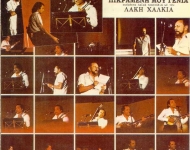 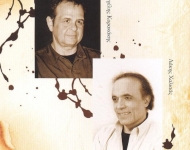 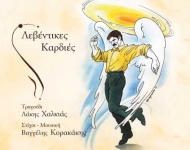 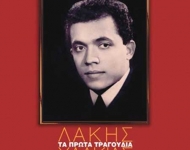 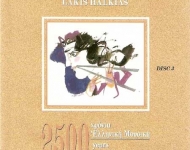 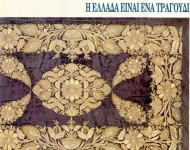 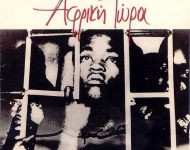 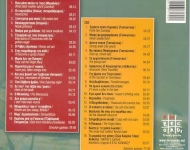 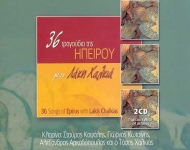 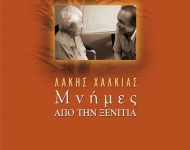 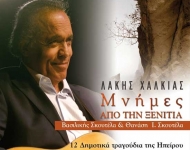 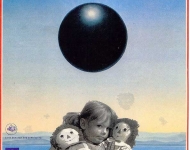 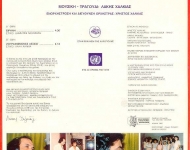 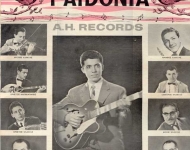 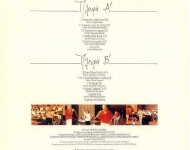 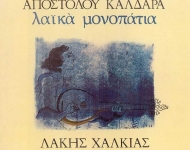 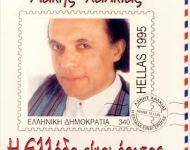 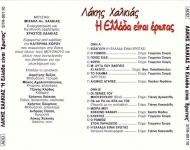 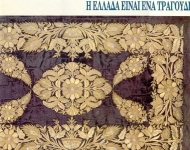 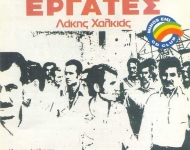 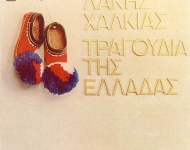 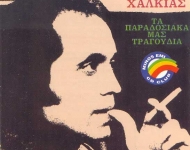 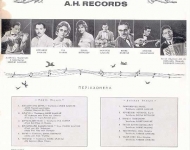 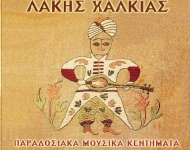 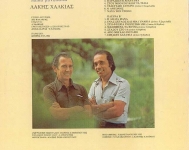 Περισσότερα Άρθρα...ΜΗΝ ΤΡΥΠΑΤΕ ΤΟ ΜΕΛΛΟΝ36 τραγούδια της Ηπείρου με τον Λάκη ΧαλκιάΤα πρώτα τραγούδια - Λάκης ΧαλκιάςΠΑΡΑΔΟΣΙΑΚΑ ΜΟΥΣΙΚΑ ΚΕΝΤΗΜΑΤΑ